       UNIFORME:                   El uso del mismo es obligatorio y debe ser completo, con NOMBRE Y APELLIDO bordado,                                 o grabado en el interior de la prenda. - Sin excepción.-       Puede solicitarlo en:       CREACIONES PERLA UNIFORME: Lavalleja 2455.  Tel. 474-2085        ASRIN UNIFORME: Avenida Olmos 237. Tel: 423-4453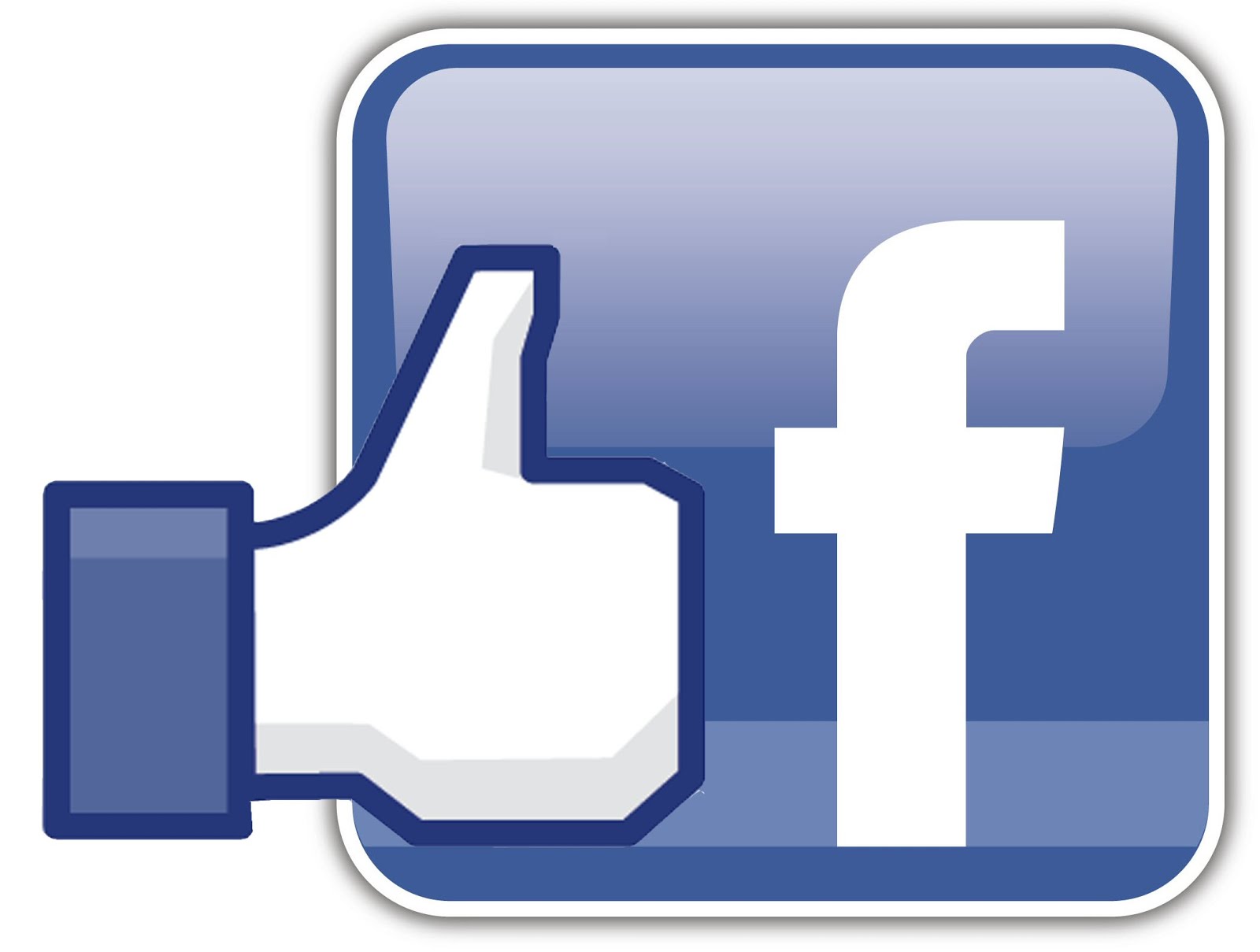 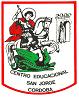 